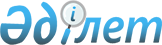 О внесений изменения в приказ Министра экологии, геологии и природных ресурсов Республики Казахстан от 9 ноября 2022 года № 689 "Об утверждении перечня отдельных видов продукции (товаров), производимые на территории Республики Казахстан и (или) ввозимые на территорию Республики Казахстан физическими и юридическими лицами, по которым обеспечивают сбор, транспортировку, подготовку к повторному использованию, сортировку, обработку, переработку, обезвреживание и (или) утилизацию отходов, образующихся после утраты потребительских свойств такой продукции (товаров)"Приказ и.о. Министра экологии и природных ресурсов Республики Казахстан от 13 октября 2023 года № 283. Зарегистрирован в Министерстве юстиции Республики Казахстан 17 октября 2023 года № 33551
      ПРИКАЗЫВАЮ:
      1. Внести в приказ Министра экологии, геологии и природных ресурсов Республики Казахстан от 9 ноября 2022 года № 689 "Об утверждении перечня отдельных видов продукции (товаров), производимые на территории Республики Казахстан и (или) ввозимые на территорию Республики Казахстан физическими и юридическими лицами, по которым обеспечивают сбор, транспортировку, подготовку к повторному использованию, сортировку, обработку, переработку, обезвреживание и (или) утилизацию отходов, образующихся после утраты потребительских свойств такой продукции (товаров)" (зарегистрирован в Реестре государственной регистрации нормативных правовых актов за № 30484) следующее изменение:
      в Перечне отдельных видов продукции (товаров), производимые на территории Республики Казахстан и (или) ввозимые на территорию Республики Казахстан физическими и юридическими лицами, по которым обеспечивают сбор, транспортировку, подготовку к повторному использованию, сортировку, обработку, переработку, обезвреживание и (или) утилизацию отходов, образующихся после утраты потребительских свойств такой продукции (товаров), утвержденном указанным приказом:
      раздел 20 исключить.
      2. Департаменту управления отходами Министерства экологии и природных ресурсов Республики Казахстан в установленном законодательством порядке обеспечить:
      1) государственную регистрацию настоящего приказа в Министерстве юстиции Республики Казахстан;
      2) размещение настоящего приказа на интернет-ресурсе Министерства экологии и природных ресурсов Республики Казахстан после его официального опубликования;
      3) в течение десяти рабочих дней после государственной регистрации настоящего приказа в Министерстве юстиции Республики Казахстан представление в Юридической департамент Министерства экологии и природных ресурсов Республики Казахстан сведений об исполнении мероприятий, предусмотренных подпунктами 1) и 2) настоящего пункта.
      3. Контроль за исполнением настоящего приказа возложить на курирующего вице-министра экологии и природных ресурсов Республики Казахстан.
      4. Настоящий приказ вводится в действие по истечении десяти календарных дней после дня его первого официального опубликования.
      "СОГЛАСОВАН"Министерство сельского хозяйстваРеспублики Казахстан
      "СОГЛАСОВАН"Министерство финансовРеспублики Казахстан
      "СОГЛАСОВАН"Министерство промышленностии строительстваРеспублики Казахстан
      "СОГЛАСОВАН"Министерство торговли и интеграцииРеспублики Казахстан
      "СОГЛАСОВАН"Министерство национальной экономикиРеспублики Казахстан
					© 2012. РГП на ПХВ «Институт законодательства и правовой информации Республики Казахстан» Министерства юстиции Республики Казахстан
				
      И.о. министра экологиии природных ресурсовРеспублики Казахстан

Н. Шарбиев
